      3Г клас                                                      Домашна работа - 18 учебна седмица                                                       Български езикМоля, прочетете текста ,,Левският скок” на Стефан Дичев, стр. 72 от Читанката. А вие какво знаете за Васил Левски? Моля, направете упр. 4 на стр. 40 и упр. 5 на стр. 41 в учебната тетрадка.                   Човекът и обществото Моля препишете в тетрадките:                                   Хановете на Дунавска БългарияХан Аспарух – довел българите до река Дунав, спечелил битка с византийците и установил България. Управлявал 20 години от 681 до 701.Хан Тервел – синът на хан Аспарух управлявал в следващите 20 години 701-721. Помогнал на византийския имератор да отблъсне нашествието на арабите. Разширил България, сключил мирен договор с Византия и получил титлата кесар – признат бил за владетел.Хан Крум – владетел на България от 803 до 814. Смел военачалник, разширил България и издал първите написани закони, които да важат и за българите и за славяните.Хан Омуртаг 815-831. Син на Хан Крум. Построил столицата Плиска като модерен, добре укрепен град със здрави каменни стени. Управлявал добре и България станала силна държава.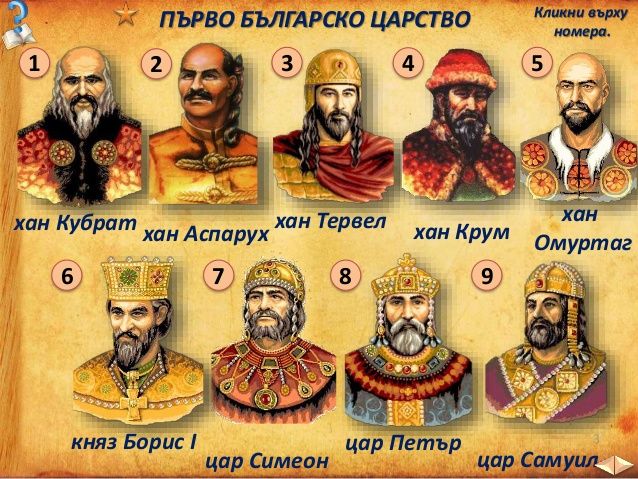 